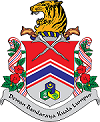 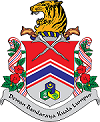 PENGEMUKAAN PELAN-PELAN KOREKAN KERJA-KERJA UTILITI DAN AKUJANJIRujukan Kami: ………………………..					                        hb. …………… 20……PengarahJabatan Kejuruteraan Awam & Saliran,Dewan Bandaraya Kuala Lumpur.Saya / Kami – Tetuan…………………………………………………………………….……- Firma Perunding Kejuruteraan Awam, dengan ini mengemukakan pelan-pelan permohonan untuk cadangan korekan kerja-kerja utiliti untuk kawasan tersebut. Pelan No :………………………………………………………………………………………………………………………..…………………………………..(Jumlah Bil. Pelan :…………………………………..……..) (4 set).Saya dengan ini, berjanji akan bertanggungjawab ke atas segala pelaksanaan korekan kerja-kerja utiliti .…………………….(Jurutera Perunding)Nama Jurutera Perunding	: ………………………………   	Alamat	: ………………………………		No. Tel	   :………………………………                                            	  ………………………………		No E-Mail   :………………………………                                                      ………………………………		No. Fax	  :……………………………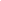 Pengarah,Jabatan Kejuruteraan Awam & Saliran,Dewan Bandaraya Kuala Lumpur.Saya/Kami…………………………………………………adalah merupakan pemilik projek yang tersebut di atas dan Perunding Kejuruteraan Awam …………………………………………………………………...  dilantik untuk  mengemukakan pelan- pelan korekan kerja-kerja utiliti bagi pihak saya.Saya/Kami, dengan ini akujanji perkara-perkara berikut :1.	Kerja-kerja akan dilaksanakan oleh kontraktor berdaftar dengan Lembaga Pembangunan Industri Pembinaan (CIDB), pendaftaran yang diluluskan dan nama kontraktor tersebut akan dikemukakan ke  Jabatan tuan sebelum kerja-kerja korekan dimulakan.2.	Firma Perunding Kejuruteraan Awam yang telah dilantik akan bertanggungjawab ke atas pengawasan kerja-kerja korekan.3.	Pegawai-pegawai Jabatan Kejuruteraan Awam & Saliran, DBKL akan pada masa-masa sesuai dapat melawati kerja-kerja di tapak di mana kerja-kerja korekan dilaksanakan.4.	Saya / Kami akan bertanggungjawab ke atas apa-apa kerosakan harta benda awam, persendirian dan pihak ketiga berikutan kerja-kerja korekan.…………………….       (Pemilik)Nama  		:………………………………..Alamat		:………………………………..		 ………………………………..		 ………………………………..                     Unit Permit Utiliti, JKAWS – 1 November 2021Tajuk Projek       :PENGEMUKAAN PELAN KOREKAN KERJA UTILITI DI DALAM RIZAB JALAN AWAM